Р А С П О Р Я Ж Е Н И Еот 13.06.2019   № 1386-рг. МайкопО внесении изменений в Состав Административной комиссии муниципального образования «Город Майкоп» В связи с организационно-штатными изменениями:1. Внести в Состав Административной комиссии муниципального образования «Город Майкоп» (далее - Состав комиссии), утвержденный распоряжением Администрации муниципального образования «Город Майкоп» от 11.01.2018 № 17-р «Об утверждении Состава Административной комиссии муниципального образования «Город Майкоп» (в редакции распоряжений Администрации муниципального образования «Город Майкоп» от 26.02.2018 № 433-р, от 11.05.2018                   № 1659-р, от 13.06.2018 № 1978-р, от 13.08.2018 № 2524-р, от 15.10.2018      № 1312-р, от 01.11.2018 3343-р, от 26.11.2018 № 3495-р, от 30.05.2019             № 1251-р), следующие изменения: 1. Заменить строку: «»строкой:«».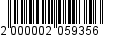 2. Заменить строку: «»строкой:«».3. Опубликовать настоящее распоряжение в газете «Майкопские новости» и разместить на официальном сайте Администрации муниципального образования «Город Майкоп».4. Распоряжение «О внесении изменений в Состав Административной комиссии муниципального образования «Город Майкоп» вступает в силу со дня его официального опубликования.Глава муниципального образования«Город Майкоп»	                                                                          А.Л. ГетмановАдминистрация муниципального
образования «Город Майкоп»Республики Адыгея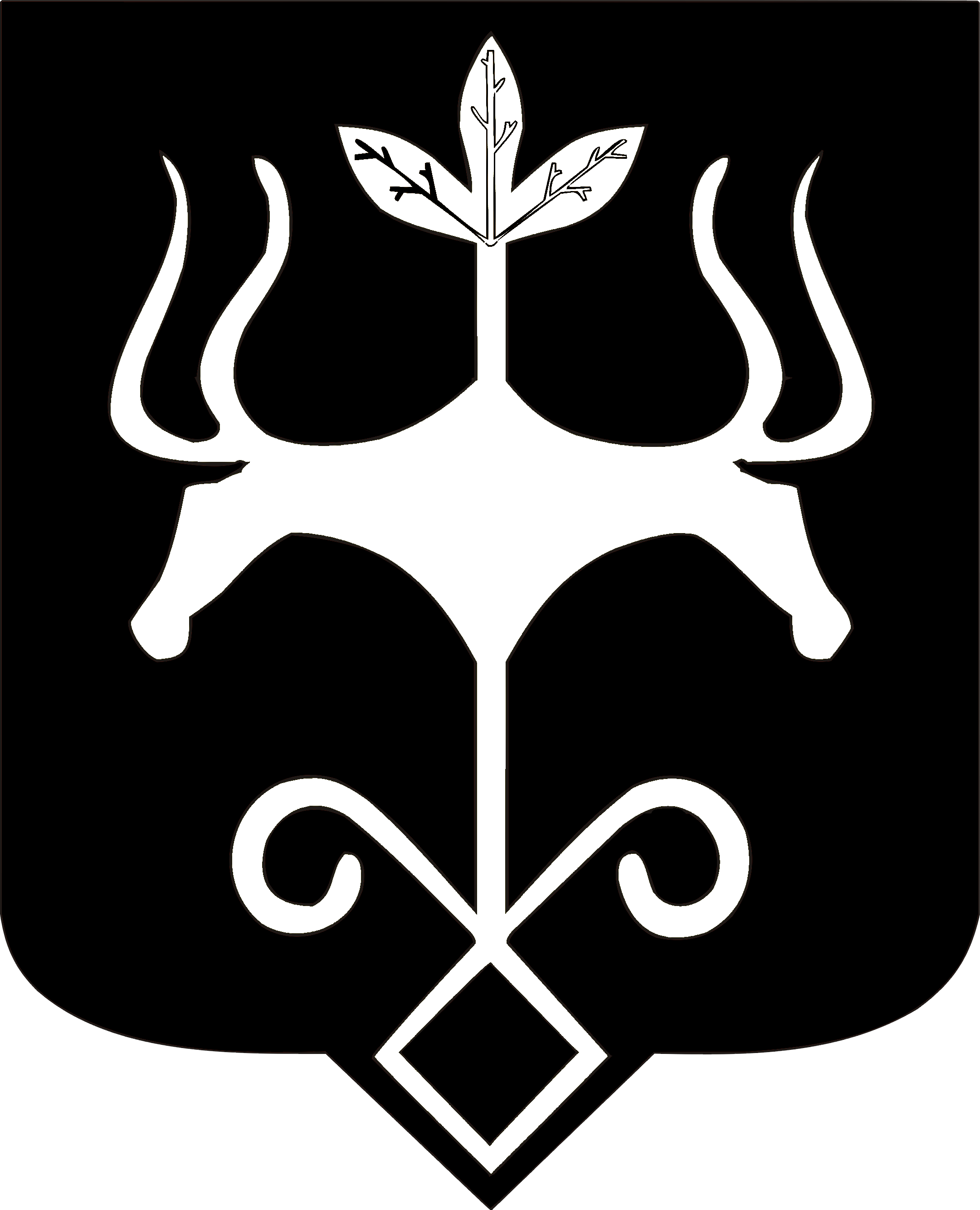 Адыгэ Республикэммуниципальнэ образованиеу
«Къалэу Мыекъуапэ» и АдминистрациеСоломыкин Виктор АндреевичНачальник отдела по правовому обеспечению Управления жилищно- коммунального хозяйства и благоустройства Администрации муниципального образования «Город Майкоп»Соломыкин Виктор АндреевичНачальник отдела по правовому обеспечению Управления жилищно- коммунального хозяйства и благоустройства Администрации муниципального образования «Город Майкоп», заместитель председателя Административной комиссии.Мекерова Светлана АлександровнаЗаместитель председателя Совета народных депутатов муниципального образования «Город Майкоп», председатель комитета по бюджету, финансам и налогам, заместитель председателя Административной комиссии (по согласованию)Мекерова Светлана АлександровнаЗаместитель председателя Совета народных депутатов муниципального образования «Город Майкоп», председатель комитета по бюджету, финансам и налогам (по согласованию)